БІЛОЦЕРКІВСЬКА МІСЬКА РАДАКИЇВСЬКОЇ ОБЛАСТІР І Ш Е Н Н Явід 29 червня  2017 року                                                                      № 942-34-VIIПро внесення змін до Класифікатора рекомендованих типових конструкцій  для розміщення зовнішньої реклами в м. Біла Церква, затвердженого рішенням Білоцерківської міської ради «Про затвердження Концепції  розміщення  зовнішньої реклами в м. Біла Церква» від 23 березня 2017 року  № 554-28-VIIРозглянувши звернення постійної комісії Білоцерківської міської ради з питань земельних відносин та земельного кадастру, планування території, будівництва, архітектури, охорони пам’яток, історичного середовища та благоустрою від  29   травня 2017 року  № 2-17-252, з метою упорядкування розміщення зовнішньої реклами в місті Біла Церква, збереження архітектурно-просторової цілісності зон загального користування земель комунальної власності міста, відповідно до Закону України «Про рекламу», статті 30 Закону України «Про місцеве самоврядування в Україні», Порядку розміщення зовнішньої реклами на території м. Біла Церква, затвердженого рішенням міської ради від 01 березня 2012 року №524-21-VІ, міська рада вирішила:1.Внести зміни до Класифікатора рекомендованих типових конструкцій для розміщення зовнішньої реклами, затвердженого рішенням Білоцерківської міської ради «Про затвердження Концепції розміщення зовнішньої реклами в м. Біла Церква» від 23 березня 2017 року  № 554-28-VII, а саме, додаток 2 викласти в новій редакції, що додається.2.Контроль за виконанням даного рішення покласти на постійну комісію міської ради з питань земельних відносин та земельного кадастру, планування території, будівництва, архітектури, охорони пам’яток, історичного середовища  та благоустрою.Міський голова                                      					       Г.А. Дикий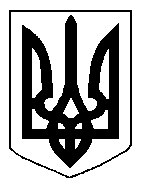 